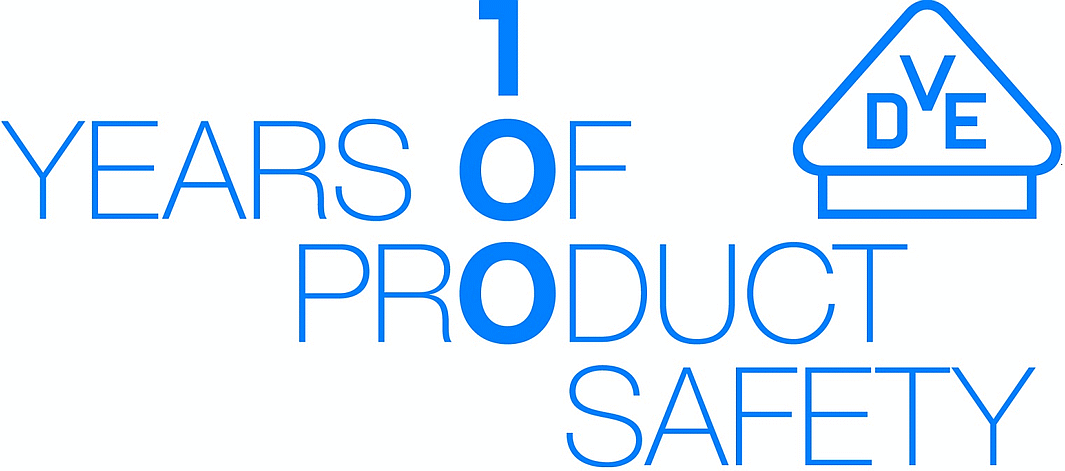 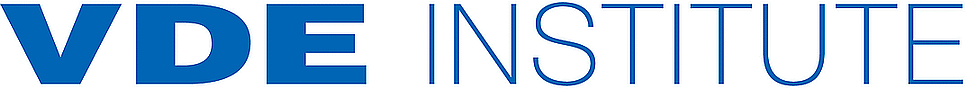 VDE Prüf- und Zertifizierungsinstitut GmbH · Merianstraße 28 · 63069 OffenbachUnior d.d.Kovaska cesta 103214 ZRECESLOVENIA	Offenbach, 2021-02-25Ref. dvs.:Ref. noastră. - indicațiPersoana de contactBOSTJAN.JEGRISNIK@UNIOR.COM.Locul de fabricație aprobat30000553IC/auBettina AuerTel	+49 69 8306-538Fax	+49 69 8306-578e-mail	bettina.auer@vde.comStimați domni,Vă rugăm să găsiți atașat documentul menționat mai sus la locul dumneavoastră de fabricație supravegheat.VDE Prüf- und Zertifizierungsinstitut GmbH VDE Institutul de testare și certificare Inspecție, conformitateSemnătură indescifrabilăThomas Bilz Enclosure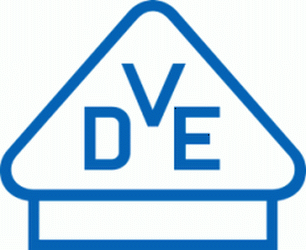 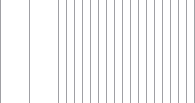 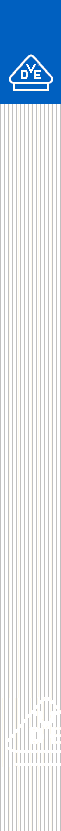 Locul de fabricație aprobatUnior d.d.Kovaska cesta 103214 ZRECE SLOVENIANr fabrică: 30000553. Această supraveghere a fabricii a fost efectuată conform Procedurii Europene de Inspecție în Fabrică pe baza următoarelor documente:ECS/CIG 021 - 024: 2014.Procedura de inspecție în fabrică - Cerințe armonizateCerințele au fost îndeplinite.Data ultimei inspecţii:17.02.2021Categorie produs: A se vedea anexaVDE Prüf- und Zertifizierungsinstitut GmbH VDE Institutul de testare și certificare Inspecție, conformitateSemnătură indescifrabilăThomas BilzData: 25.02.2021Merianstrasse 28, 63069 Offenbach, GermaniaTelefon: +49 69 83 06-0, Telefax / Fax: +49 69 83 06-555. /Acest document nu este transferabil în alte locuri de producție și nu autorizează utilizarea vreunei mărci VDE.QINSTITUTULVDE Prüf- und Zertifizierungsinstitut GmbHInstitutul de Testare și Certificare VDE.Anexă la documentul de inspecție în fabrică:30000553Numele și sediul înregistrat al locului de fabricațieUnior dd, Kovaska cesta, 3214 ZRECE, SloveniaData 	Pagina2021-02-25	1 / 1Acest supliment este valabil numai împreună cu pagina 1 a documentului pentru locul de fabricație supravegheat.Data ultimei inspecţii:17.02.2021.	Categorie produs:Cuțite de cabluȘurubelniță, izolată Steckschlüssel cu cheie tubulară cu mâner în T, un singur capăt ,Clește, izolatVDE Prüf- und Zertifizierungsinstitut GmbH * Institutul de testare și certificare Merianstrasse 28, D-63069 Offenbach Telefon +49 (0) 69 83 06-0Telefax +49 (0) 69 83 06-555